C’s for Capybara             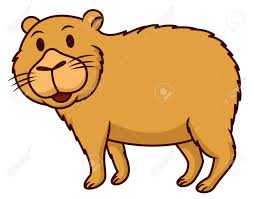 	(Speak) 1 2 3 4 (Play) C’s for ……………………….			Rhythm…………………………………………	(Speak) 1 2 3 4 (Play) D’s for ………………………			Rhythm…………………………………………	(Speak) 1 2 3 4 (Play) E’s for ………………………			Rhythm…………………………………………	(Speak) 1 2 3 4 (Play) F’s for ……………………….			Rhythm…………………………………………	(Speak) 1 2 3 4 (Play) G’s for ……………………….		Rhythm…………………………………………	(Speak) 1 2 3 4 (Play) A’s for ………………………			Rhythm…………………………………………	(Speak) 1 2 3 4 (Play) B’s for ………………………			Rhythm…………………………………………	(Speak) 1 2 3 4 (Play) C’s for ……………………….			Rhythm…………………………………………			Secrets of the Rainforest     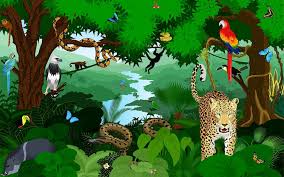 Question:.............................................................................................................................................................................................................Notes:....................................................................................................Answer:.............................................................................................................................................................................................................Notes:....................................................................................................Composers:......................................................The Great Kapok Tree: Year 3/ 4Name……………………………………….                                                                    Class………………The Great Kapok Tree: Group Evaluation Sheet The music you have been composing has involved youSelecting instrumentsCreating melodic phrasesLayering/organising the different parts in your own wayMaking your music sound/move like a creature in the rainforestListen to each group’s music to listen to and put a tick under the symbol which best describes your reaction to these choices. Then do the same for your groupUse these to help you form your choice of best composition.The composition I liked best was by……………………………. Because……………………………………………………………………….…………………………………………………………………………………………………………………………………………………………………………………………………………………………….Name of listener………………………………………………………………….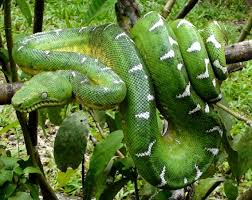 Boa ConstrictorPlayer 1: Un-tuned percussion (will you need long or short sounds)1	2	3	4				1	2	3	4Slithering snake –   or your own phrase	……………………..Player 2: Tuned percussion (will your notes move by step, skip or leap)1	    2	      3	  4				1	2	3	4Hissing in your ear – or your own phrase …………………….Player 3: Tuned percussion (will your notes by step, skip or leap)1	  2	3	4					1	2	3	4Kapok tree is my home or your own phrase 	…………………….Player 4: Un-tuned percussion (Think of the sounds/timbre you will need)Add a background or special effects/create new rhythmsNames of Composers……………………………………………………………………………………………………………………………                                                       Bees   				            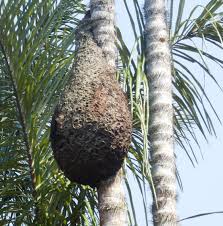 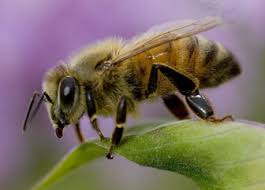 Player 1: Un-tuned percussion (will you need long or short sounds)1	2    3	         4				1	2	3	4Bees	-    buzzing -   or your own phrase	……………………..Player 2: Tuned percussion (will your notes move by step, skip or leap)1	   2	    3	 4				1	2	3	4Hive is in the tree -   or your own phrase …………………….Player 3: Tuned percussion (will your notes by step, skip or leap)1    2		3     4					1	2	3	4Col-lecting pol- len or your own phrase 	…………………….Player 4: Un-tuned percussion (Think of the sounds/timbre you will need)Add a background or special effects/create new rhythmsNames of Composers…………………………………………………………………………………………………………………………….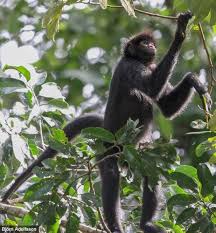 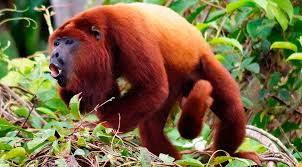 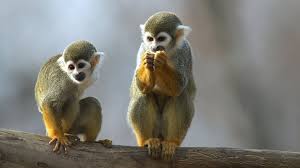 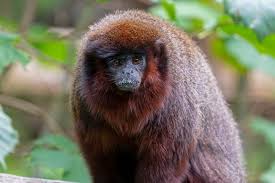 MonkeysPlayer 1: Un-tuned percussion (will you need long or short sounds)1	    2      3	4					1	2	3	4Scampering monkeys   or your own phrase	……………………..Player 2: Tuned percussion (will your notes move by step, skip or leap)1	      2	       3	     4				   1	2	3	4Climbing in the canopy or your own phrase …………………….Player 3: Tuned percussion (will your notes by step, skip or leap)1    	        2	3     4					1	2	3	4Chattered to the man -  or your own phrase 	…………………….Player 4: Un-tuned percussion (Think of the sounds/timbre you will need)Add a background or special effects/create new rhythmsNames of Composers…………………………………………………………………………………………        Toucans and Macaws             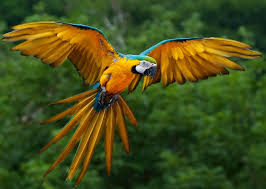 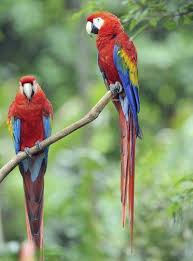 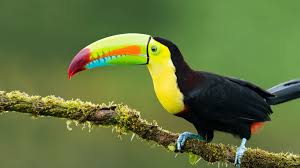 Player 1: Un-tuned percussion (will you need long or short sounds)1	  2      3   4					1	2	3	4Squawking toucans or your own phrase	……………………..Player 2: Tuned percussion (will your notes move by step, skip or leap)1	       2	          3	     4				   		1	2	3	4 Colourful beaks, colourful feathers or your own phrase 	…………………….Player 3: Tuned percussion (will your notes by step, skip or leap)1    	      2	          3    4					1	2	3	4 Soaring over the forest or your own phrase 	…………………….Player 4: Un-tuned percussion (Think of the sounds/timbre you will need)Add a background or special effects/create new rhythmsNames of Composers…………………………………………………………………………………………                       Frogs                                                              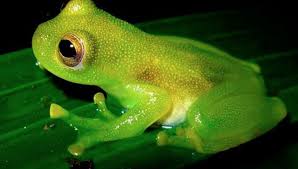 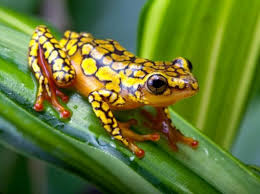 Player 1: Un-tuned percussion (will you need long or short sounds)1	2      	   3	4					1	2	3	4Crawling and hopping   or your own phrase	……………………..Player 2: Tuned percussion (will your notes move by step, skip or leap)1	   2	     3	    4				   	1	2	3	4Colour-ful but poisonous or your own phrase 	…………………….Player 3: Tuned percussion (will your notes by step, skip or leap)1    	       2       3        4				1	2	3	4Squeaky voice, in his ear or your own phrase 	…………………….Player 4: Un-tuned percussion (Think of the sounds/timbre you will need)Add a background or special effects/create new rhythmsNames of Composers…………………………………………………………………………………………                               Jaguars                                     		 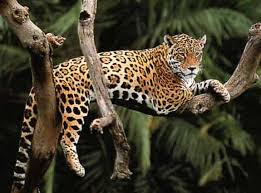 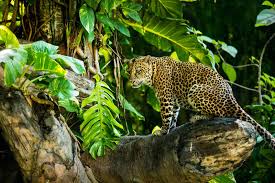 Player 1: Un-tuned percussion (will you need long or short sounds)1	     2       3	      4					1	2	3	4Sleeping on a branch -  or your own phrase	……………………..Player 2: Tuned percussion (will your notes move by step, skip or leap)1	    2	   3	   4				   	1	2	3	4Spotted coat blen-ding or your own phrase 	…………………….Player 3: Tuned percussion (will your notes by step, skip or leap)1    	       2       3         4					1	2	3	4Shadows of the under storey or your own phrase 	…………………….Player 4: Un-tuned percussion (Think of the sounds/timbre you will need)Add a background or special effects/create new rhythms e.g. Padding silentlyNames of Composers…………………………………………………………………………………………       Giant Ant- Eater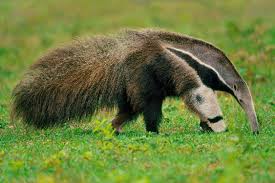 Player 1: Un-tuned percussion (will you need long or short sounds)1	     2          3       4				1	2	3	4Clinging to their backs - or your own phrase	……………………..Player 2: Tuned percussion (will your notes move by step, skip or leap)1	 2	 3	 4				   	1	2	3	4 Un-striped anteater   or your own phrase 	…………………….Player 3: Tuned percussion (will your notes by step, skip or leap)1    	 2        3      4					1	2	3	4 Long nose, long tongue or your own phrase 	…………………….Player 4: Un-tuned percussion (Think of the sounds/timbre you will need)Add a background or special effects/create new rhythms Names of Composers…………………………………………………………………………………………      				Sloth      						 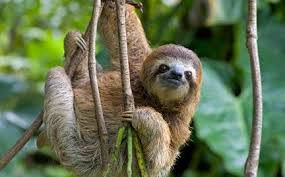 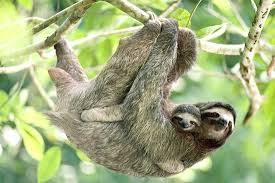 Player 1: Un-tuned percussion (will you need long or short sounds)1	    2      3      4				1	2	3	4Three- toed sloth -   or your own phrase	……………………..Player 2: Tuned percussion (will your notes move by step, skip or leap)1	 	2	 3	 4				   	1	2	3	4 Plodding ever so slow-ly   or your own phrase 	…………………….Player 3: Tuned percussion (will your notes by step, skip or leap)1    	 2      3      4					1	2	3	4Deep, lazy voice -  or your own phrase 	…………………….Player 4: Un-tuned percussion (Think of the sounds/timbre you will need)Add a background or special effects/create new rhythms Names of Composers…………………………………………………………………………………………The Great Kapok TreeOverview/ Medium Term PlanLearning intentionI canI can nearlyI find it hard toUse sounds from the rainforest to make a texture of sounds(I went to the rainforest and heard…)Follow a beat- even when the tempo changes(Get on Board)Create phrases to play on the notes of the chime bars(C’s for Capybara)Listen to recorded music and identify the pace, duration, dynamics and movement of pitch(The Kangaroo, Flight of the Bumble Bee, the Swan and The Elephant)Create my own four-beat melody using notes of the C pentatonic scale(Play a pattern in Space and Secrets of the Rainforest)Work co-operatively in a group in order to create music to describe a creature from the rainforest(Rainforest compositions)Talk about/evaluate my own work and the work of others’Group 1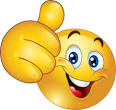 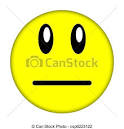 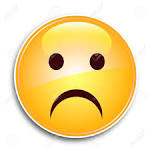 Instruments selectedMelodiesOrganisation of sounds and ideasMusic sounds/moves like a creature in the rainforestOverallGroup 2Instruments selectedMelodiesOrganisation of sounds and ideasMusic sounds/moves like a creature in the rainforestOverallGroup 3Instruments selectedMelodiesOrganisation of sounds and ideasMusic sounds/moves like a creature in the rainforestOverallGroup 4Instruments selectedMelodiesOrganisation of sounds and ideasMusic sounds/moves like a creature in the rainforestOverallGroup 5Instruments selectedMelodiesOrganisation of sounds and ideasMusic sounds/moves like a creature in the rainforestOverallMy own groupInstruments selectedMelodiesOrganisation of sounds and ideasMusic sounds/moves like a creature in the rainforestOverallWeekLearning IntentionsChildren learn….ActivitiesLearning OutcomesChildren can…Assessment1A new gameAbout timbreAbout rainforest soundsAbout textureAbout dynamics (volume)About conducting and arranging soundsIntro: Play, ‘Switch’, listen to the sounds of the Brazilian Rainforest, read ‘The Great Kapok Tree’ and discuss the themes of the story.Main: Look at images of animals and birds that live in the rainforest and explore their sounds (timbre).Play, ‘I went to the rainforest and I heard a…’Choose 4 sounds and put together in order to explore texture.Look at the changes in volume (dynamics) in the book, divide the children into 10 groups and perform the storyPlenary: Discuss the musical elements (inter-related dimensions) of music that they have explored today.Describe soundsExplore vocal and body soundsWork in large and small groupsFollow visual cues2About paceAbout durationAbout the ostinatoTo listen attentivelyA new gameTo follow signs and symbolsTo comment on the effectiveness of their workPace and DurationIntro: Listening, ‘The Little Train of the Caipira’ by Villa-LobosIdentify instrumental sounds and changes of tempoMain: Play, ‘Get on Board’ in three groups with instruments. Follow beat then follow a changing tempo. Add tuned ostinato (GDED)Consider movement of animals in the Great Kapok Tree story.Find verbs and adverbs to describe each.Consider the speed at which sounds should be playedConsider the length of sounds that should be selected (duration)Play, ‘Pass the sound’ and explore duration.Select sounds for each creature and combine instrumental/vocal/body sounds when each pictures is pointed to.Record soundsPlenary: Listen to recordings and discuss its effectivenessComment upon music that they hear and compose using musical languageMaintain a beat with awareness of changes in paceSelect and change the duration of soundsFollow signsCan follow a changing beat3About pitchAbout ascending and descending soundsAbout intervals between sounds (steps, skips and leaps)How to relate pitch to the verbs which are used in the textHow to create and play rhythmic phrasesHow to listen attentivelyPitchIntro: Explore pitch with the Squirrel’s Story and chime bars/xylophones/glockenspiels etc. Main: Look at pictures from the Brazilian Rainforest. They will choose a word to match the notes of the C scale or ladder (CDEFGABC’)Try an example as a class and then ask children to complete the ‘C’s for Capybara’ sheet (see resources) in pairs.Select words/phrasesPractice playing and saying the rhythmPerformPlenary: Listening activity- Kangaroo and Elephant from Carnival of the Animals.Either discuss or fill in listening log (see resources)Identify timbre, duration of sounds, movement of pitch and pace.Play and identify ascending/descending soundsCan identify high and low soundsPlay and identify movement of pitch by step, skip or leapCan play the rhythm of words and phrases accuratelyCan create a simple rhythmic phrase4About durationAbout the movement of pitchA new songAbout the pentatonic scaleAbout question and answer phrasesPitch and StructureIntro: Revise the terms pace/tempo, duration and pitch. Revise ways in in which pitch can move (step, skip, leap, ascend or descend)Listening: The Swan and Flight of the Bumble BeeIdentify musical elements orally or using listening log (see resources).Main: Sing the first four lines of ‘Who built the Ark?Show the movement of pitch with handsIdentify the Question and Answer structureIntroduce the pentatonic scalePlay, ‘Play a pattern in Space. All play CDCD and then explore creating a simple melodic answer using just E (LA), E and G (MA) or EGA (HA)Perform.Make up own 4- beat Q&A phrases in pairs, if time.Plenary: Think of a question they would like to answer about the rainforest in pairs.Research the answer for next timeIdentify the musical elements that make up a piece of musicIdentify the structure and movement of pitch in the chorus of a songUse notes of a pentatonic scale to create original melodic phrasesWork in pairs in order to create question and answer phrasesCan identify the use of the inter-related dimensions of music Can create a simple melodic phrase5To identify sounds from recorded musicTo create question and answer phrasesTo adapt phrases to fit the rhythm of wordsAbout ostinatoCompositionIntro: Identify and respond to, sounds from Rainforest Dream with mimed actionsRevise Q&A phrases and fit over 4 or 8 beats. Make a note of phrases on, ‘Secrets of the Rainforest Sheets’ and clap/say to class.Main: As a class, introduce group composition work using the woodcutter as an example.Player 1: Ostinato (un-tuned)Player 2: Melody 1 using C pentatonic scalePlayer 3: Melody 2 using C pentatonic scalePlayer 4: Copies ostinato or creates a new one and add sound effects (un-tuned)Plan timbre/duration of sound, pace, dynamics and movement of pitch on  composition sheetsUse given descriptive phrases or makeup ownClap rhythms alone and together.Plenary: Discuss the two activities explored todayCreate melodic phrases to fit the rhythm of wordsPlay them as questions and answersUse their knowledge of pitch, pace, duration and timbre to create a sound picture as a classPlan group pieces to work on and perform next time6How to revise and perform their workTo work on group compositions creatively and co-operativelyTo perform, record and evaluate their work and the work of others’Composition, Performance and EvaluationIntro: Practice, perform and record Q&A phrases and notate them on ‘Secrets of the Animal Kingdom’ worksheets (see resources)Main: Re-cap phrases from group compositionSelect instruments according to timbre and duration of soundPractice rhythms aloneOrder, sequence, combine sounds (texture)Consider pace and dynamics of performanceHow to start and finishPlay, perform and record.Children to complete evaluation sheets on other groups and themselves whilst listening (see resources)Plenary: Listen to comments from each group and to recording, if timeWork co-operatively and creatively in order to compose Q&A phrases and apiece of descriptive musicThey can use their knowledge of the inter-related dimensions of music to inform the selection of, manipulation and performance of soundsCan create a simple melodic phrase Can maintain an independent part within a large group